行政オンラインシステムによる回答方法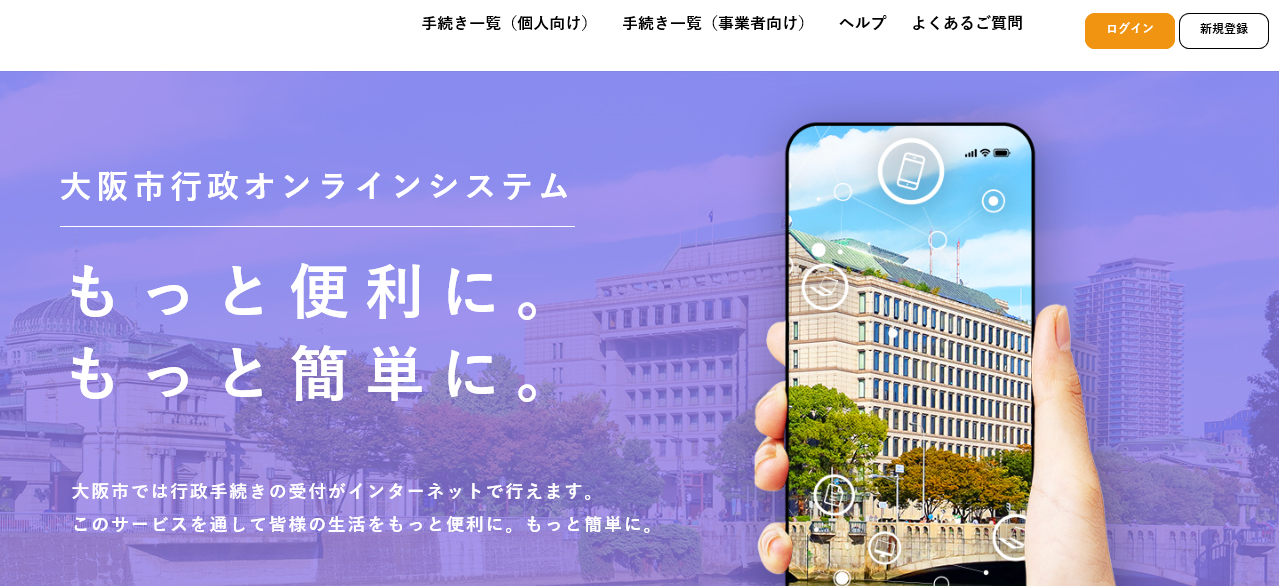 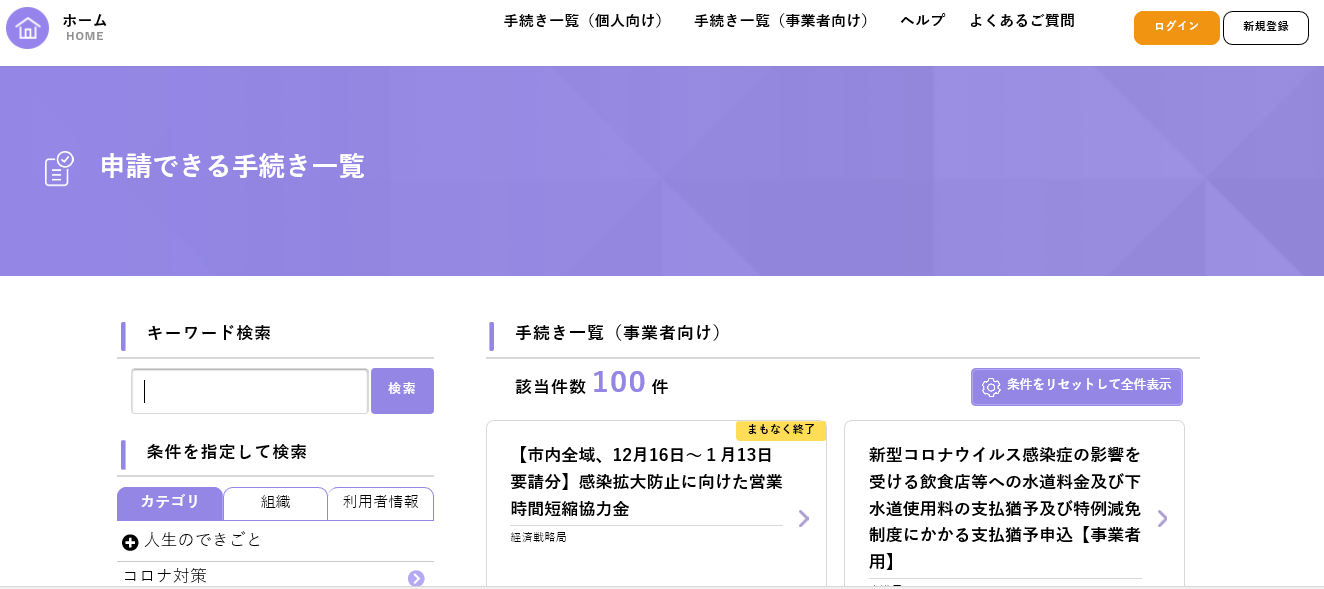 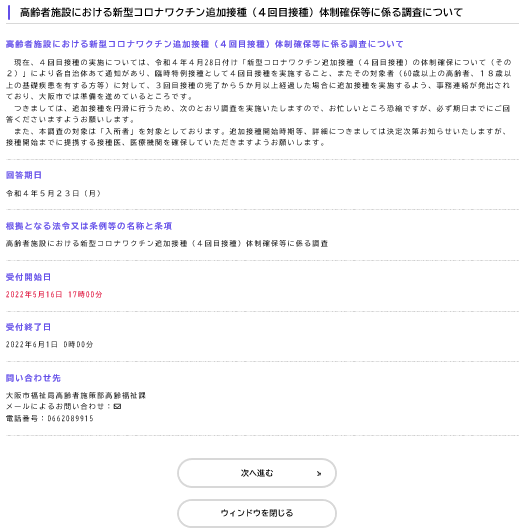 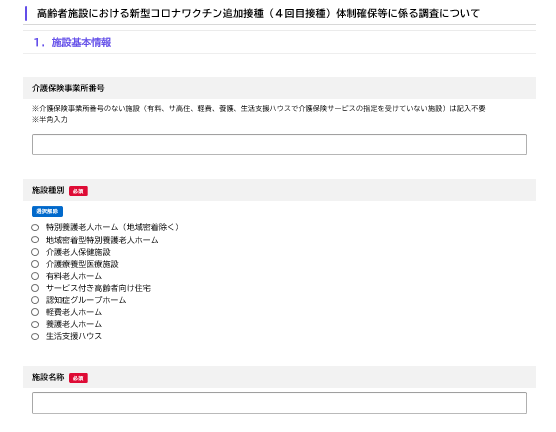 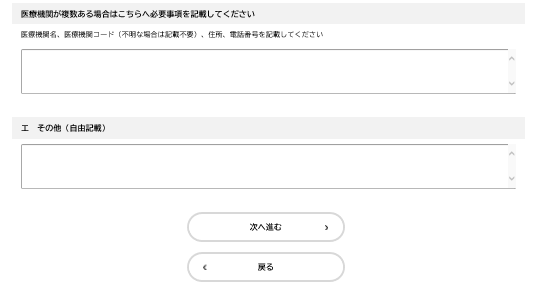 